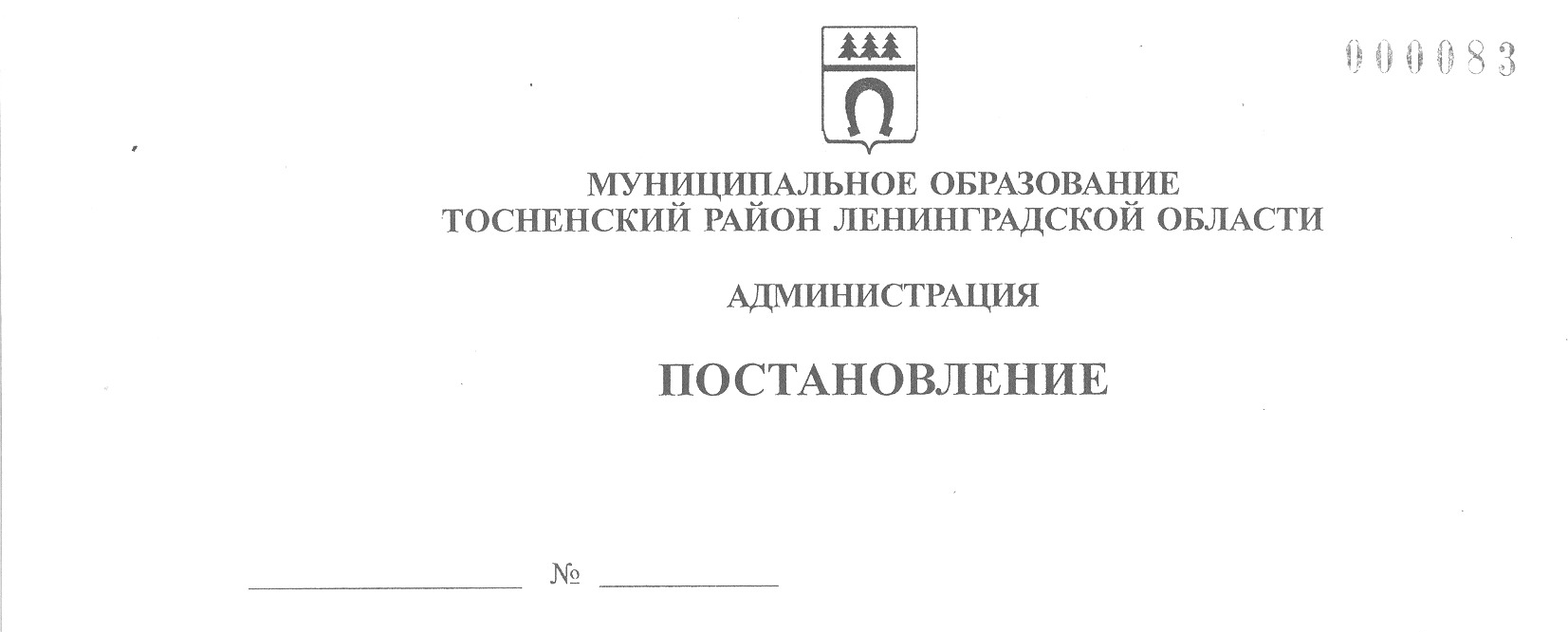 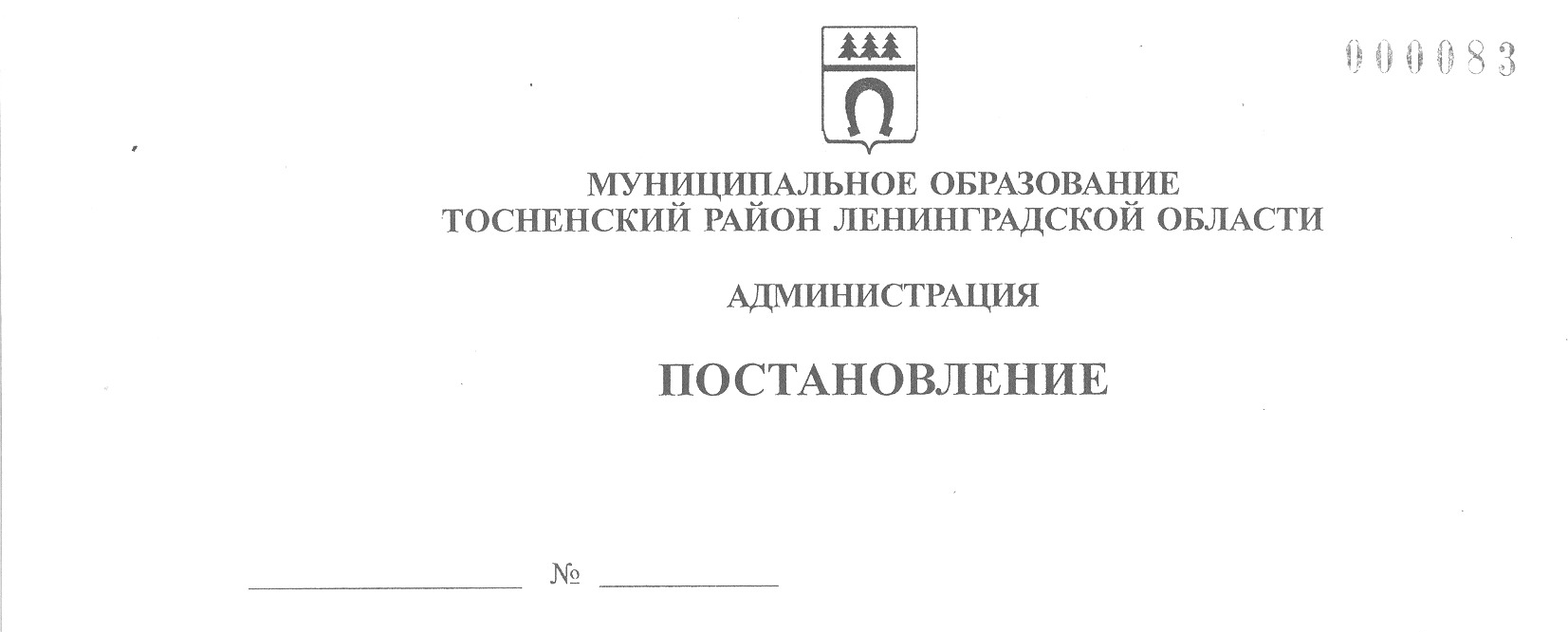        05.10.2021                          2339-паО внесении изменений в Перечень проектов по развитиюобщественной инфраструктуры муниципального значения Тосненского района Ленинградской области на 2021 год	В соответствии с обращением и. о. директора МКОУ «Ушакинская ООШ № 2»,     согласованным с депутатом Законодательного собрания Ленинградской области          Лобжанидзе А.А., администрация муниципального образования Тосненский район Ленинградской областиПОСТАНОВЛЯЕТ:	1. Внести в Перечень проектов по развитию общественной инфраструктуры муниципального значения Тосненского района Ленинградской области на 2021 год, утвержденный постановлением администрации муниципального образования Тосненский    район Ленинградской области от 08.02.2021 № 222-па «Об утверждении и реализации   Перечня проектов по развитию общественной инфраструктуры муниципального значения Тосненского района Ленинградской области на 2021 год» (с изменениями, внесенными постановлениями администрации муниципального образования Тосненский район Ленинградской области от 23.04.2021 № 883-па, от 23.06.2021 № 1368-па), следующие изменения: подпункт 1.29.1 приложения «Перечень проектов по развитию общественной инфраструктуры муниципального значения Тосненского района Ленинградской области на 2021 год» изложить в новой редакции:	2. Комитету финансов администрации муниципального образования Тосненский район Ленинградской области направить в пресс-службу комитета по организационной работе, местному самоуправлению, межнациональным и межконфессиональным отношениям администрации муниципального образования Тосненский район Ленинградской   области настоящее постановление для опубликования и обнародования в порядке, предусмотренном Уставом муниципального образования Тосненский район Ленинградской    области.2	3. Пресс-службе комитета по организационной работе, местному самоуправлению, межнациональным и межконфессиональным отношениям администрации муниципального  образования Тосненский район Ленинградской области опубликовать и обнародовать настоящее постановление в порядке, предусмотренном Уставом муниципального образования Тосненский район Ленинградской области.	4. Контроль за исполнением постановления возложить на первого заместителя     главы администрации муниципального образования Тосненский район Ленинградской   области Тычинского И.Ф. и заместителя главы администрации – председателя комитета финансов администрации муниципального образования Тосненский район Ленинградской области Мурша С.И.И. о. главы администрации							             И.Ф. ТычинскийПоловинкина Марина Евгеньевна, 8(81361)2940612 гв1.29.1Заменаоконныхблоков2021712 340,00676 723,0035 617,00